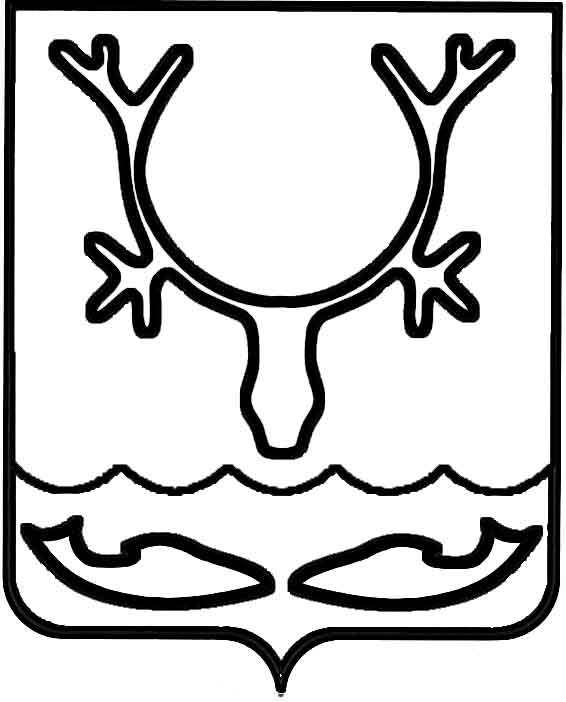 Администрация МО "Городской округ "Город Нарьян-Мар"ПОСТАНОВЛЕНИЕот “____” __________________ № ____________		г. Нарьян-МарВ соответствии со статьёй 99 Федерального закона от 05.04.2013 № 44-ФЗ              "О контрактной системе в сфере закупок товаров, работ, услуг для обеспечения государственных и муниципальных нужд", решением Совета городского округа "Город Нарьян-Мар" от 27.04.2017 № 371-р "О внесении изменений в структуру Администрации МО "Городской округ "Город Нарьян-Мар", постановлением Администрации МО "Городской округ "Город Нарьян-Мар" от 30.06.2014 № 1658 "Об определении органа, уполномоченного на осуществление контроля в сфере закупок" Администрация муниципального образования "Городской округ "Город Нарьян-Мар"П О С Т А Н О В Л Я Е Т:1.	Утвердить План проведения проверок в отношении заказчиков, контрактных служб, контрактных управляющих, комиссий по осуществлению закупок и их членов отделом внутреннего муниципального финансового контроля Администрации МО "Городской округ "Город Нарьян-Мар" на 2018 год.2.	Настоящее постановление вступает в силу со дня его подписания.План проведения проверок в отношении заказчиков, контрактных служб, контрактных управляющих, комиссий по осуществлению закупок и их членов отделом внутреннего муниципального финансового контроля Администрации МО "Городской округ "Город Нарьян-Мар" на 2018 год1812.20171390Об утверждении Плана проведения проверок в отношении заказчиков, контрактных служб, контрактных управляющих, комиссий по осуществлению закупок               и их членов отделом внутреннего муниципального финансового контроля Администрации МО "Городской округ "Город Нарьян-Мар" на 2018 годГлава МО "Городской округ "Город Нарьян-Мар" О.О.БелакСОГЛАСОВАНОЗаместитель главы АдминистрацииМО "Городской округ "Город Нарьян-Мар" по экономике и финансам____________________О.В. Жукова"____"_________________2017 годаУТВЕРЖДАЮГлава МО "Городской округ "Город Нарьян-Мар"______________________О.О. Белак"____"_________________2017 года№ п/пОбъект контроляНаименование контрольного мероприятия. Цель и основания проверки Метод осуществления контроля Проверяемый периодМесяц начала проведения контрольного мероприятияОтветственные исполнители12345671Муниципальное казенное учреждение "Управление городского хозяйства  г. Нарьян-Мара"ИНН 2983007162 Адрес: Российская Федерация, 166000, Ненецкий АО,                        г. Нарьян-Мар, Смидовича, 11Проверка соблюдения законодательства РФ и иных нормативных правовых актов о контрактной системе в сфере закупок. Цель – предупреждение, выявление и пресечение нарушений законодательства РФ и иных нормативных правовых актов                                о контрактной системе в сфере закупок. Основание: части 3 и 8  статьи 99 Федерального закона             № 44-ФЗ от 05.04.2013 Проверка2017 год – март 2018 годаАпрель 2018 годаНачальник отдела внутреннего муниципального финансового контроля2Муниципальное унитарное предприятие "Комбинат по благоустройству и бытовому обслуживанию" 
ИНН 2983004323Адрес: 166000, Ненецкий автономный округ, город Нарьян-Мар, улица Смидовича, 21АПроверка соблюдения законодательства РФ и иных нормативных правовых актов о контрактной системе в сфере закупок. Цель – предупреждение, выявление и пресечение нарушений законодательства РФ и иных нормативных правовых актов                         о контрактной системе в сфере закупок. Основание: части 3 и 8  статьи 99 Федерального закона              № 44-ФЗ от 05.04.2013ПроверкаII полугодие 2017 года – июль                 2018 годаАвгуст 2018 годаНачальник отдела внутреннего муниципального финансового контроля